学生胸牌制作询价公告各资质供应商：按迎新工作计划，学校拟制作学生胸牌2000个，规格见报价表，欢迎各资质供应商参与询价报价，报价文件（营业执照复印件及询价报价表）请密封后，于2019年8月30日9:30前送至学校总务处，联系人：李老师，电话：07146379883。                                     湖北城市职业学校2019年8月28日附： 询价报价表：报价单位（盖章）：联系电话：品名规格数量报价内容学生胸牌卡套（皮套+1.5蓝色吊绳A190*54mm2000个单价：（    ）元/个小计：（    ）元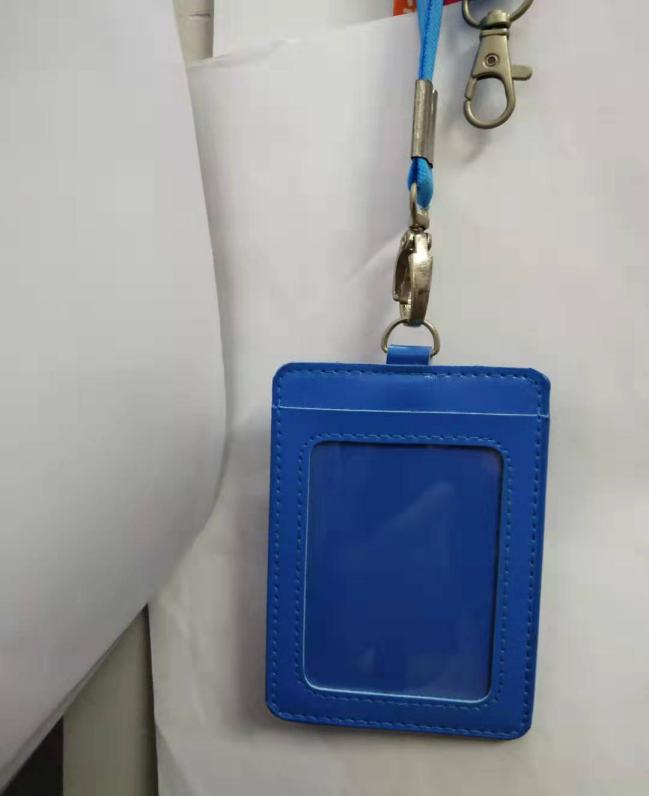 胸牌内芯2000张单价：（    ）元/张小计：（    ）元合计总金额（包干价大小写）合计总金额（包干价大小写）合计总金额（包干价大小写）